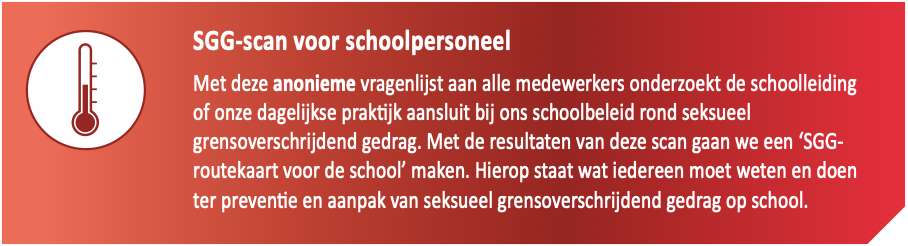 SGG-scan [# naam school]Je kunt de scan invullen tot ## / ## / 20##    [datum invullen]Inleveren:  # [inleverplek invullen indien de scan op papier wordt ingevuld ipv digitaal]Omcirkel wat voor jou van toepassing is.1 = sterk mee oneens   2 = oneens   3 = neutraal   4 = eens   5 = sterk mee eens, of Ja / Nee1. Sociale veiligheid Een sociaal veilig schoolklimaat gaat over veel meer dan aandacht voor seksueel grensoverschrijdend gedrag. Maar het heeft wel alles met elkaar te maken. Daarom eerst een paar algemene vragen over de sociale veiligheid in onze school.A.	Heerst er volgens jou een veilige sfeer op onze school?      	1	2	3	4	5B.	Wat zou volgens jou kunnen bijdragen aan een veiligere sfeer op onze school? 	(Meer ruimte nodig? Gebruik de achterkant van deze pagina.) 	______________________________________________________________________________________	______________________________________________________________________________________	______________________________________________________________________________________StellingenC.	Ik weet hoe onze school werkt aan een sociaal veilig klimaat.  	1	2	3	4	5D.	Ik weet wie zich bezighoud(t)(en) met het beleid rondom sociale veiligheid in de school.   
1	2	3	4	5E.	Ik vind het belangrijk om als schoolteam een gedragen visie te hebben over wat sociale veiligheid is op onze school.   
1	2	3	4	5F.	Ik voel me op deze school weleens onveilig vanwege gedrag van leerlingen.   	1	2	3	4	5G.	Ik voel me op deze school weleens onveilig vanwege gedrag van collega’s. 	1	2	3	4	52. Seksuele Integriteit Definitie ‘seksuele integriteit’: het bewust, respectvol en verantwoordelijk omgaan met de eigen seksualiteit en gender en die van een ander.  Weten hoe je integer kunt omgaan met seksueel gedrag zorgt mede voor een veilige school. Leerlingen kunnen zichzelf zijn en leren hoe ze respectvol met elkaar kunnen omgaan, ook op het gebied van opmerkingen, grapjes, aanrakingen e.d. Ze leren daarmee ook hoe ze de eigen grenzen en wensen kunnen uitdragen en die van een ander kunnen respecteren. Dit werkt preventief tegen seksueel grensoverschrijdend gedrag. A.	Besteed jij aandacht aan seksuele integriteit op school? 	Ja / NeeB.	Zo ja, hoe besteed jij aandacht aan seksuele integriteit op school? 	(Meer ruimte nodig? Gebruik de achterkant van deze pagina.) 	______________________________________________________________________________________	______________________________________________________________________________________	______________________________________________________________________________________StellingenC.	Ik vind dat werken aan seksuele integriteit onderdeel is van mijn functie(s)? 	1	2	3	4	5D.	Ik ken de visie van de school als het gaat om omgaan met seksueel gedrag. 	1	2	3	4	5E.	Ik ben me bewust van mijn persoonlijke opvattingen rondom seksueel integer gedrag in relatie tot de visie van de school. 	1	2	3	4	5F.	Ik voel me bekwaam in het werken aan seksuele integriteit. 	1	2	3	4	5G.	Ik kan met collega’s sparren over situaties in de klas en school rondom seksuele integriteit. 	1	2	3	4	5H.	Ik heb een voorbeeldrol als het gaat om seksueel integer gedrag in mijn omgang met de leerlingen. 	1	2	3	4	5I.	Wat heb jij nodig om te kunnen werken aan seksuele integriteit in de school en klas? 	(Meer ruimte nodig? Gebruik de achterkant van deze pagina.) 	______________________________________________________________________________________	______________________________________________________________________________________	______________________________________________________________________________________3. Seksueel grensoverschrijdend gedrag Definitie ‘seksueel grensoverschrijdend gedrag’: gedrag, dat seksueel van aard is, en de grenzen van het slachtoffer overschrijdt. Dit kan fysiek of (non)verbaal zijn (De Haas, 2012). SchoolteamA.	Ik vind het belangrijk om als schoolteam een gedragen visie te hebben over wat acceptabel en onacceptabel seksueel gedrag is op school.	1	2	3	4	5B.	Ik heb behoefte aan duidelijke gedragsregels voor ons als onderwijsprofessionals omtrent seksueel grensoverschrijdend gedrag. 	1	2	3	4	5C.	Ik vind het belangrijk om als schoolteam regelmatig dit thema met elkaar te bespreken. 	1	2	3	4	5Pedagogisch handelenD.	Ik voel me bekwaam om te spreken over situaties rondom (mogelijk) seksueel grensoverschrijdend gedrag in de klas of school.  	1	2	3	4	5E.	Ik voel me veilig om te spreken over situaties rondom (mogelijk) seksueel grensoverschrijdend gedrag in de klas of school.	1	2	3	4	5F.	Ik weet waar ik terecht kan om te sparren over een situatie rondom (mogelijk) seksueel grensoverschrijdend gedrag in de klas of school. 	1	2	3	4	5G.	Ik ben me bewust van de machtspositie die ik heb ten opzichte van mijn leerlingen en de invloed daarvan op de relatie met mijn leerlingen. 	1	2	3	4	5H.	Ik voel mij voorbereid door de organisatie om te werken aan de preventie van seksueel grensoverschrijdend gedrag.  	1	2	3	4	5Signaleren en meldenI.	Ik weet op welke signalen ik moet letten bij leerlingen bij seksueel grensoverschrijdend gedrag in de school.  	1	2	3	4	5J.	Ik weet op welke signalen ik moet letten bij collega’s bij seksueel grensoverschrijdend gedrag in de school.  	1	2	3	4	5K.	Ik weet hoe ik moet handelen als ik signalen opvang van seksueel grensoverschrijdend gedrag. 
1	2	3	4	5L.	Ik weet waar ik terecht kan met een vermoeden van seksueel grensoverschrijdend gedrag in de school.  	1	2	3	4	5M.	Ik weet waar ik terecht kan met een melding of klacht van seksueel grensoverschrijdend gedrag in de school. 	1	2	3	4	5N.	Ik ben bekend met de meld-, overleg- en aangifteplicht (MOA). 	1	2	3	4	5Eigen ervaringO.	Ik voel me op deze school weleens onveilig vanwege seksueel grensoverschrijdend gedrag van leerlingen.  	1	2	3	4	5P.	Ik voel me op deze school weleens onveilig vanwege seksueel grensoverschrijdend gedrag van collega’s.  	1	2	3	4	5Q.	Ik heb mezelf wel eens in een van de volgende lastige situaties bevonden tijdens mijn werk 	(kruis aan wat van toepassing is), zoals:	o	Een leerling die verliefd op me is/was of met me leek te flirten.	o	Een leerling die lichamelijk (te) veel toenadering zoekt/zocht.	o	Een leerling die me via de mail of sociale media heel persoonlijk benadert/benaderde. 	o	Een collega die meer persoonlijk contact met me zoekt/zocht dan ik prettig vind.	o	Mijn eigen gevoelens voor een leerling/ leerlingen.o	Mijn eigen gedrag naar leerlingen of collega’s (bijv. (flirterig of seksueel) individueel appcontact over andere dingen dan puur schoolse zaken).R.	Anders, namelijk: 	
(Meer ruimte nodig? Gebruik de achterkant van deze pagina.) 	______________________________________________________________________________________	______________________________________________________________________________________	______________________________________________________________________________________S.	Kun je toelichten wat jou zou kunnen helpen in de omgang met lastige situaties?	(Meer ruimte nodig? Gebruik de achterkant van deze pagina.) 	______________________________________________________________________________________	______________________________________________________________________________________	______________________________________________________________________________________T.	Om bezig te zijn met het thema seksueel grensoverschrijdend gedrag heb ik dit nodig van onze school: 	(Meer ruimte nodig? Gebruik de achterkant van deze pagina.) 	______________________________________________________________________________________	______________________________________________________________________________________	______________________________________________________________________________________U.	Heb je zelf ideeën om te werken aan het voorkomen van en het omgaan met seksueel 
grensoverschrijdend gedrag in de school? Zo ja, schrijf ze hier op. 	(Meer ruimte nodig? Gebruik de achterkant van deze pagina.) 	______________________________________________________________________________________	______________________________________________________________________________________	______________________________________________________________________________________Bedankt voor het invullen!
Wij hebben de intentie om op basis van deze scan rond ## (datum invullen) een nieuwe SGG-routekaart onder het personeel te kunnen verspreiden.